Publicado en Ávila el 16/02/2023 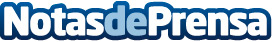 Los beneficios de vivir en una residencia de ancianos en Ávila, explicados por Buscoturesi.comMás de 270.000 personas mayores viven en residencias para la tercera edad en España, lo que significa que la población de estos espacios se ha triplicado en la última década, según revelan los datos de viviendas colectivas difundidos ayer por el Instituto Nacional de Estadística (INE)Datos de contacto:Buscoturesi.com630316560Nota de prensa publicada en: https://www.notasdeprensa.es/los-beneficios-de-vivir-en-una-residencia-de_1 Categorias: Nacional Sociedad Castilla y León E-Commerce Personas Mayores http://www.notasdeprensa.es